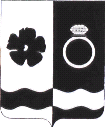 Совет Приволжского муниципального районаРЕШЕНИЕот    25.08.2022                                             №    54    .г. Приволжск О внесении изменений в Правила землепользования и застройкиИнгарского сельского поселенияРуководствуясь ст. 5.1., 42 и 43 Градостроительного кодекса РФ и ст.28 Федерального закона №131-ФЗ «Об общих принципах организации местного самоуправления в Российской Федерации», Правилами землепользования и застройки Ингарского сельского поселения, утвержденными решением Совета Приволжского муниципального района от 29.06.2017 №49 «Об отмене и утверждении генеральных планов и Правил землепользования и застройки Ингарского, Новского, Рождественского сельских поселений», по итогам публичных слушаний от 19.08.2022, Совет Приволжского муниципального района, РЕШИЛ: 1. Внести изменения в раздел «Ж-1. Зоны индивидуальной усадебной жилой застройки» статьи 50 «Жилые зоны» Правил землепользования и застройки Ингарского сельского поселения, утвержденных решением Совета Приволжского муниципального района от 29.06.2017 №49 «Об отмене и утверждении генеральных планов и Правил землепользования и застройки Ингарского, Новского, Рождественского сельских поселений», изложив таблицу «Основные виды разрешенного использования» в новой редакции согласно приложению к настоящему решению (прилагается).   2.  Разместить настоящее решение на официальном сайте Приволжского муниципального района и опубликовать в информационном бюллетене «Вестник Совета и администрации Приволжского муниципального района».Председатель Совета Приволжского муниципального района                                                                  С.И.ЛесныхГлава Приволжского муниципального района                                                         И.В. МельниковаЛист согласования проекта решенияСовета Приволжского Приволжского муниципального районаПроект решения вносит отдел градостроительства и архитектуры администрации Приволжского муниципального района.(наименование структурного подразделения Администрации или учреждения)Список рассылки Приложение к решению Совета Приволжского муниципального района от    25.08.2022    №    54      .Основные виды разрешенного использования:Дата внесения проектаДолжность лица, внесшего проект ФИО должностного лица, внесшего проектПодпись о согласовании проекта или замечания к проектуНачальник отдела градостроительства и архитектуры администрации Приволжского муниципального районаТимофеев А.В.СогласованоСогласованоСогласованоСогласованоПервый заместитель главы администрации Приволжского муниципального района Нагацкий В.Г.Начальник юридического отдела администрации Приволжского муниципального районаСкачкова Н.Н.Количество                    экземпляровНаименование структурного подразделения Администрации или  учрежденияФИО адресата1Начальник отдела градостроительства и архитектуры администрации Приволжского муниципального районаТимофеев А.В.Наименование вида разрешенного использования земельного участкаКод (числовое обозначение) вида разрешенного использования земельного участкаОписание вида разрешенного использования земельного участкаПараметры разрешенного строительства, реконструкцииДля индивидуального жилищного строительства2.1Размещение жилого дома (отдельно стоящего здания количеством надземных этажей не более чем три, высотой не более двадцати метров, которое состоит из комнат и помещений вспомогательного использования, предназначенных для удовлетворения гражданами бытовых и иных нужд, связанных с их проживанием в таком здании, не предназначенного для раздела на самостоятельные объекты недвижимости);Максимальный процент застройки в границах земельного участка - 40%. Минимальный процент озеленения в границах земельного участка - 20%.Площадь земельного участка 100 – 2500 м2.Малоэтажная многоквартирная жилая застройка2.1.1Размещение малоэтажных многоквартирных домов (многоквартирные дома высотой до 4 этажей, включая мансардный);обустройство спортивных и детских площадок, площадок для отдыха;размещение объектов обслуживания жилой застройки во встроенных, пристроенных и встроенно-пристроенных помещениях малоэтажного многоквартирного дома, если общая площадь таких помещений в малоэтажном многоквартирном доме не составляет более 10% общей площади помещений домаМаксимальный процент застройки в границах земельного участка - 50%. Минимальный процент озеленения в границах земельного участка - 10%Для ведения личного подсобного хозяйства (приусадебный земельный участок)2.2Размещение жилого дома, указанного в описании вида разрешенного использования с кодом 2.1;производство сельскохозяйственной продукции;размещение гаража и иных вспомогательных сооружений;содержание сельскохозяйственных животныхМаксимальный процент застройки в границах земельного участка - 40%. Минимальный процент озеленения в границах земельного участка - 20%.Площадь земельного участка 0.01 – 0.5 га.Блокированная жилая застройка2.3Размещение жилого дома, имеющего одну или несколько общих стен с соседними жилыми домами (количеством этажей не более чем три, при общем количестве совмещенных домов не более десяти и каждый из которых предназначен для проживания одной семьи, имеет общую стену (общие стены) без проемов с соседним домом или соседними домами, расположен на отдельном земельном участке и имеет выход на территорию общего пользования (жилые дома блокированной застройки);Максимальный процент застройки в границах земельного участка - 50%. Минимальный процент озеленения в границах земельного участка - 20%.Площадь земельного участка до 800 м2.Земельные участки (территории) общего пользования12.0Земельные участки общего пользования. Содержание данного вида разрешенного использования включает в себя содержание видов разрешенного использования с кодами 12.0.1 - 12.0.2 Приказа Минэкономразвития России от 01.09.2014 № 540.Максимальный процент застройки не подлежит установлениюУлично-дорожная сеть12.0.1Размещение объектов улично-дорожной сети: автомобильных дорог, трамвайных путей и пешеходных тротуаров в границах населенных пунктов, пешеходных переходов, бульваров, площадей, проездов, велодорожек и объектов велотранспортной и инженерной инфраструктуры;размещение придорожных стоянок (парковок) транспортных средств в границах городских улиц и дорог, за исключением предусмотренных видами разрешенного использования с кодами 2.7.1, 4.9, 7.2.3, а также некапитальных сооружений, предназначенных для охраны транспортных средствМаксимальный процент застройки не подлежит установлениюБлагоустройство территории12.0.2Размещение декоративных, технических, планировочных, конструктивных устройств, элементов озеленения, различных видов оборудования и оформления, малых архитектурных форм, некапитальных нестационарных строений и сооружений, информационных щитов и указателей, применяемых как составные части благоустройства территории, общественных туалетовМаксимальный процент застройки не подлежит установлениюЗемельные участки общего назначения13.0Земельные участки, являющиеся имуществом общего пользования и предназначенные для общего использования правообладателями земельных участков, расположенных в границах территории ведения гражданами садоводства или огородничества для собственных нужд, и (или) для размещения объектов капитального строительства, относящихся к имуществу общего пользованияМаксимальный процент застройки в границах земельного участка - 40%. Минимальный процент озеленения в границах земельного участка - 20%.Площадь земельного участка 100 – 2500 м2.Ведение огородничества13.1Осуществление отдыха и (или) выращивания гражданами для собственных нужд сельскохозяйственных культур; размещение хозяйственных построек, не являющихся объектами недвижимости, предназначенных для хранения инвентаря и урожая сельскохозяйственных культурМаксимальный процент застройки в границах земельного участка - 40%. Минимальный процент озеленения в границах земельного участка - 20%.Площадь земельного участка 100 – 2500 м2.Ведение садоводства13.2Осуществление отдыха и (или) выращивания гражданами для собственных нужд сельскохозяйственных культур; размещение для собственных нужд садового дома, жилого дома, указанного в описании вида разрешенного использования с кодом 2.1, хозяйственных построек и гаражейМаксимальный процент застройки в границах земельного участка - 40%. Минимальный процент озеленения в границах земельного участка - 20%.Площадь земельного участка 100 – 2500 м2.